Classic Circular Force Labhttp://www.thephysicsaviary.com/Physics/Programs/Labs/ClassicCircularForceLab/index.htmlThis lab will let you determine the speed needed to keep an object in circular motion. You will be able to change the force holding the object in a circle by clicking on the washers (each washer is 10 grams). You can adjust the radius of the circle by clicking on the masking tape that is just below the tube. You can also change the mass of the moving object using the arrows. 

Find the velocity of the object by timing at least 10 revolutions. When you are ready to start the experiment, click on the begin button.Part 1.  Speed vs. ForceIndependent Variable = Force (do this by using 5 different washer amounts)Constants = moving mass and radiusTable 1.  Force Table             Table 2. Speed TableFigure 1.  Speed vs. Force Graph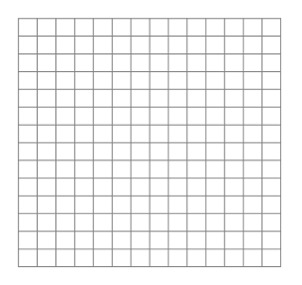 Part 2.  Speed vs. MassIndependent Variable = Mass (choose 5 different moving masses)Constants = # washers (Force) and Radius                   Table 3.  MassTable 4. Speed TableFigure 2.  Speed vs. Mass GraphPart 3.  Speed vs. MassIndependent Variable = Radius (choose 5 different moving radii)Constants = # washers (Force) and moving mass        Table 5. RadiusTable 6.  SpeedFigure 3.  Speed vs. Radius GraphConclusion QuestionsFor circular motion, what is the relationship between speed and force?For circular motion, what is the relationship between speed and mass?For circular motion, what is the relationship between speed and radius?Explain why we are using the term speed in this lab instead of velocity.Is the moving mass accelerating?  Explain why.# WashersMass of washersForce of WeightFw= mass * 9.8m/s2Radius# RevolutionsTimeSpeedRadius# RevolutionsTimeSpeedMassRadiusRadius# RevolutionsTimeSpeed